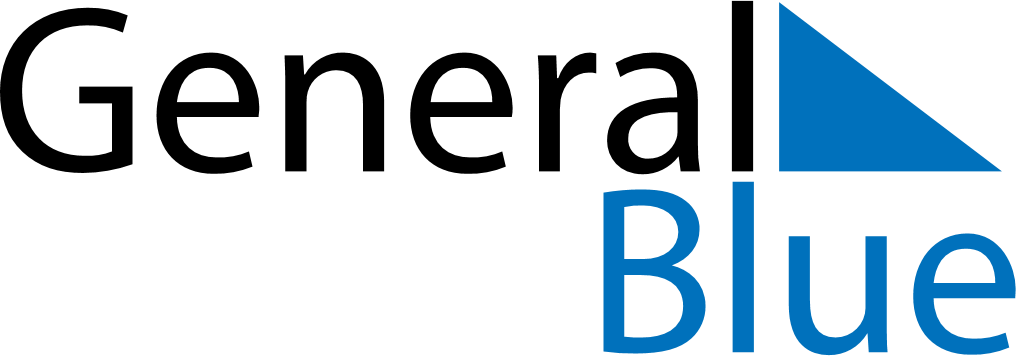 September 2024September 2024September 2024September 2024JapanJapanJapanSundayMondayTuesdayWednesdayThursdayFridayFridaySaturday12345667891011121313141516171819202021Respect-for-the-Aged Day2223242526272728Autumnal Equinox DayAutumnal Equinox Day (substitute day)2930